Powerful Public Computing Programs
with Low-To-No Budgets1. Include ALL THREE PARTS of public computing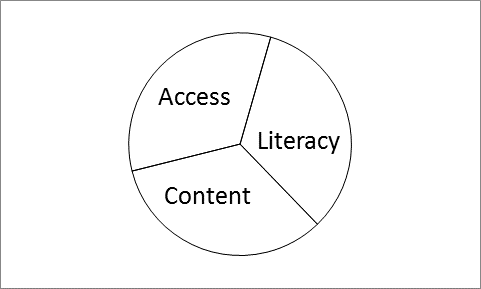 3. LITERACY = Cybernavigators (or tech volunteers) + community organizing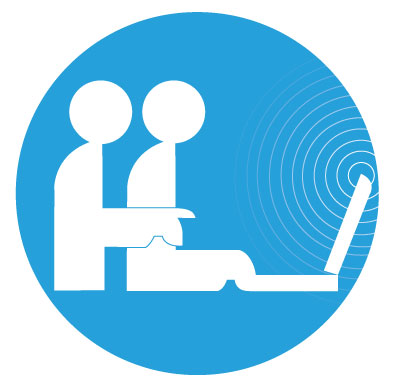 2. ACCESS = Machines + Internet + IT support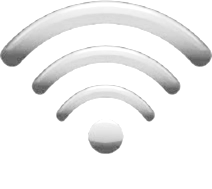 4. CONTENT = Email + Job hunting + Digital Media + Local & Family history + Wikis + Health + eBooks 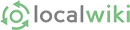 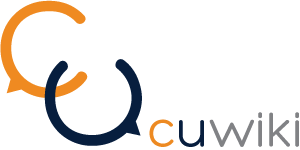 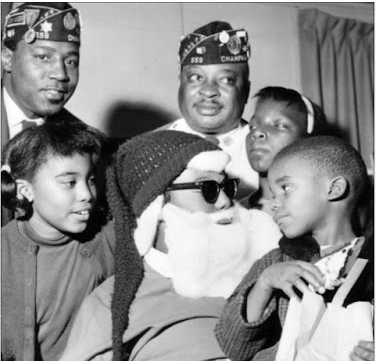 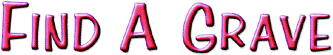 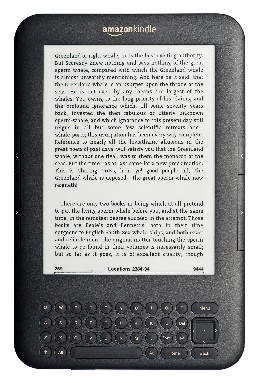 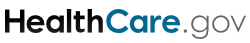 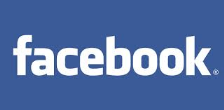 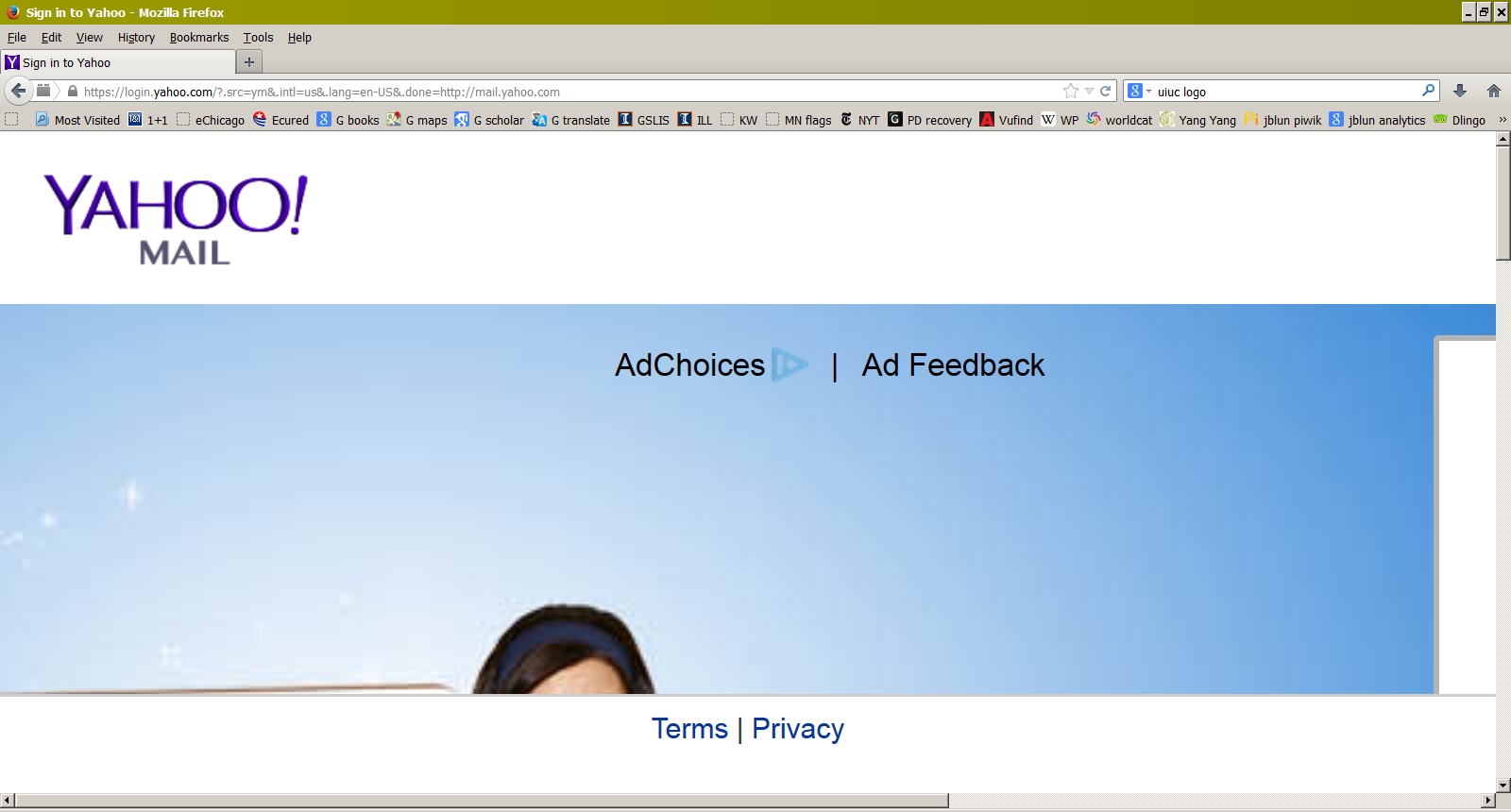 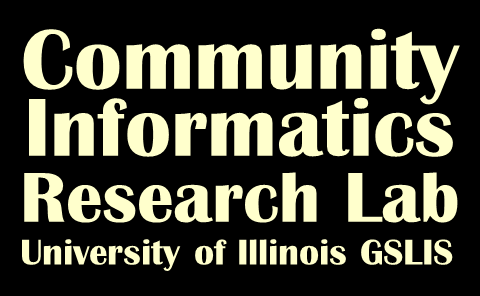 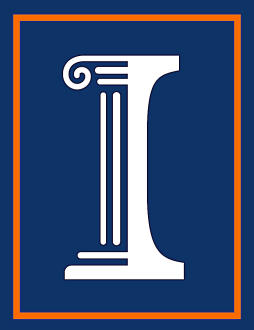 Links for more information:Three aspects of public computing:  http://www.seattle.gov/techFree logo and comic: http://echicago.illinois.eduLocal wiki movement: http://localwiki.org and http://cuwiki.net/eBlackChampaign-Urbana: http://eblackcu.net/Presenters Kate Williams and Noah Lenstra:http://people.lis.illinois.edu/~katewill/http://www.noahlenstra.com